Updated 1 June 2015In cooperation with the Association of Bulgarian Administrative Judges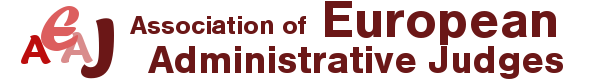 Workshop in Sofia (Bulgaria) on 4- 5 June 2015	   Topics:	-   Recent developments of Bulgarian and EU environmental law	 -  Access to information and access to justice in environmental 	   matters   	 - General principles of EU environmental law with focus on the   	   precautionary principle	-  Licensing of windmills and litigation thereonVenue:  Conference hall of the National Institute of Justice,	      Sofia 1000, 14  Ekzarh Yosif StreetThursday, 4 June 201509:00 – 09:15  Registration 09:15 – 09:45 Welcome address, introduction09:45 –10:30 Violeta GLAVINOVA, Recent developments of Bulgarian 	  	            environmental law10: 30 –11:00  Coffee break11:00 – 11:45  Mariolina ELIANTONIO, Recent developments of EU 				   environmental law11:45 – 12:30  Access to information and access to justice in environmental 		   matters		   - Introduction, Sibila SIMEONOVA		   - Case law of the CJEU, Rasa RAGULSKYTE-MARKOVIENE12:30 - 14:00   Lunch at the restaurant “Yagur-Yagur“,"Тri uschi" street (ресторант “Ягур-Ягур”, улица” Три уши”). Price about 20 leva (about 10 ЕUR), no drinks included.14:00 – 15:30 Klaus LERNHART, Case study to be solved in sub-groups		  Access to information and access to justice in environmental 		  matters15: 30 –16:00  Coffee break16:00- 16:45  Werner HEERMANN,  Summary of a survey on		  Licensing of windmills and litigation thereon20:00  Dinner at  restaurant “Pod lipite” ul. (= street) Elin Pelin 1A restaurant with traditional Bulgarian cuisine. Price with drinks included (white or red wine) about 25 EUR.Friday, 5 June 201509:00 - 9:45	  Gianmario PALLIGGIANO, General principles of EU 				  environmental law09:45 – 10:15 Coffee break10:15 –11:45  Anders BENGTSSON, Case study to be solved in sub-groups		  The precautionary principle11:45 - 12:00 Closure 12:30 – 14:00  Lunch at the restaurant “Central” of the Bulgarian Jurists Union, “Pirotska 1” str. Price about 25 leva (about 12.50 EUR), drinks not included.14:00 - 18:00 General assembly20:00 Dinner at Shtastliveca restaurant, 27 Vitosha Blvd., Price with drinks included (white or red wine) about 25 EUR.Saturday 6 June 201509:00  Excursion, Departure behind Alexander Nevski Cathedral.Price 112 leva